Johnstown Planning Board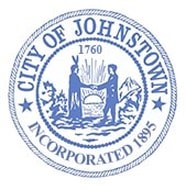 Council Chambers, City HallTuesday, April 4, 2023 @ 4:00 p.m.MINUTESThe proceedings of this meeting were recorded for the benefit of the City Clerk; because the minute are not a verbatim record of the proceedings, the written minutes are not a word-for-word transcript.CALL MEETING TO ORDER – Peter Smith, ChairmanATTENDANCE – Carrie M. Allen, City Clerk	ABESENT – Betsy Camarra, Chandra Cotter, Michael AlbaneseITEM #1: Second Wind Coffee, LLC at 132 W. Main StreetDISCUSSIONPeter Smith addressed the Board and gallery (Steven Smith, PE and Shawn Beebie were present; applicants of Second Wind Coffee) that the applicant has not provided the Code’s office with sufficient information to proceed (Code’s office was present and confirmed). Therefore the Board is not in a position to take action and will not continue with a Public Hearing or approval of the Site Plan until the Code’s Office advises the Board that they have received information required. Peter Smith asked for a Motion to table the application.Motion – Chris VoseSeconded – Jason MylottAyes: 4Noes: 0Abstain: 0Absent: 3 (Betsy Camarra, Chandra Cotter, Michael Albanese)A Public Hearing will be scheduled once the Code’s office has received information required.NEGATIVE DECLARATIONPeter Smith stated the Board will not take action on SEQR until such time that applicant provides required information.INVOLVED AGENCIESFulton County Planning Board found no regional implications and offered no comment.No communication received from DEC or DOTAPPROVE MINUTESMarch 7, 2023Motion – Jason MylottSeconded – Terri EasterlyAyes: 4Noes: 0Abstain: 0Absent: 3 (Betsy Camarra, Chandra Cotter, Michael Albanese)DISCUSSION – N/AMOTION TO ADJOURN @ 4:09 p.m.Motion – Terri EasterlySeconded – Chris VoseAyes: 4Noes: 0Abstain: 0Absent: 3 (Betsy Camarra, Chandra Cotter, Michael Albanese)Respectfully submittedCarrie M. AllenCity ClerkPeter Smith, ChairmanChristopher Vose, City EngineerBetsy CamarraMichael Albanese, City AttorneyJason MylottCode Enforcement Terri G. EasterlyCarrie Allen, City ClerkChandra CotterScott Jeffers, Liaison